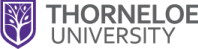 St Chad-Moosonee Bursary Deadline: March 10 at 4:00 PM  N.B. Thorneloe University reserves the right to refuse assistance to any applicant who has knowingly made a false statement on this application. NOTICE: ALL AMOUNTS SHOULD BE AS ACCURATE AS POSSIBLE The St. Chad-Moosonee Bursary: This bursary was set up in memory of the pioneer members of the Anglican Church in “The Porcupine Camp” and those who built and worshiped at St. Chad’s Church, Shumacher. The bursary is awarded annually to a student who is from northern Ontario within the 2011 boundaries of the Anglican Diocese of Moosonee (e.g., Timmins, Chapleau, Kirkland Lake, Cochrane, Kapuskasing, Moosonee, etc.). One bursary valued at $750 is awarded to students taking courses in Thorneloe’s School of Theology and who have demonstrated financial need and are in good academic standing. Application through Thorneloe University is required, and the awards are made upon recommendation of the Provost of Thorneloe University once per term. Please complete the form below, and submit the completed forms, along with a copy of your Laurentian Transcript to the registrar at: info@thorneloe.caName: Student No: Gender: Address: Address: Address: Postal Code: Date of Birth (dd/mm/yyyy)Citizenship: Phone No: Phone No: Phone No: Email: Email: Email: Program:  (Certificate/Diploma/Bachelor) Program:  (Certificate/Diploma/Bachelor) Program:  (Certificate/Diploma/Bachelor) Have you received, or will you be receiving any other academic awards in the current school year? Have you received, or will you be receiving any other academic awards in the current school year? Have you received, or will you be receiving any other academic awards in the current school year? If yes, please specify name(s), amount(s), and source(s) of the award(s): If yes, please specify name(s), amount(s), and source(s) of the award(s): If yes, please specify name(s), amount(s), and source(s) of the award(s): EXPENSES FOR SEPTEMBER 2022 – APRIL 2023 EXPENSES FOR SEPTEMBER 2022 – APRIL 2023 REVENUE FOR SEPTEMBER 2022 – APRIL 2023 REVENUE FOR SEPTEMBER 2022 – APRIL 2023 Tuition & Incidental Fees:Annual IncomeBooks, Equipment, Supplies:Student LoanAccommodation Payments:Family Financial Support Medical/Dental (specify):Social Assistance & Government IncomeFood: Support & SponsorshipChild Care:ScholarshipsClothing:BursariesOther (you must specify)Other (you must specify) TOTAL EXPENSES TOTAL REVENUETOTAL EXPENSES minus TOTAL REVENUE = FINANCIAL NEED                                            DECLARATION: I declare that all the information given on this application form is, to the best of my knowledge, true and complete. I understand that: 1. All information provided in connection with this application is subject to verification by Thorneloe University. 2. The first use of any scholarship/bursary awarded to me shall be to pay any fees owing to the University. I hereby authorize Thorneloe University to release my academic standing or other pertinent information to the donor(s) of any scholarship/bursary awarded to me. PLEASE NOTE: Thorneloe University reserves the right to request receipts or invoices to substantiate certain expenses or copies of any other official or legal documentation in connection with this application.Signature: Date (dd/mm/yyyy)